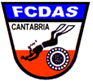     Hoja de entrega de Imágenes de la colecciónXXIII CANFOSUB 2022 - COMILLASFIRMA y FECHA: Nombre y apellidos del fotógrafoCATEGORÍANombre del archivoOrientaciónHorizontal/VerticalGiro EspejoNo / SiHorizontal/VerticalMiniatura de la fotoPosición finalANGULAR CON BUCEADOR(Ab)ANGULAR SIN BUCEADOR(As)PEZ PRIMER PLANO(Pp)PEZ ENTERO (Pe)CLOSE UP-MACRO LIBRE      (no peces)(Mn)FOTO TEMATICA(Nudibranquio)(MS)